СИСТЕМЫ КООРДИНАТ И ОСНОВНЫЕ СПОСОБЫ
ЦЕЛЕУКАЗАНИЙ, ПРИМЕНЯЕМЫЕ В ОВДСистемы координат, применяемые в органах внутренних делСуществует множество координатных систем, которые находят широкое применение в различных областях науки и техники. В органах внутренних дел МВД России, Российской армии, других силовых структурах применяют системы координат, позволяющие сравнительно просто и однозначно определять положение точек земной поверхности как по результатам непосредственных измерений на местности, так и с использованием топографических карт. К их числу относятся географические, плоские прямоугольные, полярные и биполярные координаты.Система координат представляет собой совокупность линий и плоскостей, ориентированных в пространстве, относительно которых определяют положение точек, объектов и целей. Линии, принятые заначальные, служат осями координат, а плоскости — координатными плоскостями.В практике работы командира формирования ОВД иногда возникает необходимость определять положение отдельных объектов и местных предметов по карте, например, при составлении донесения о проведении специальной операции вне населенных пунктов, при ведении наблюдения за преступниками и т. д.Эта задача сводится к указанию положения преступников или своего местоположения по отношению к известным точкам, ориентирам; она может решаться также с помощью координат.Координатами называются угловые или линейные величины, определяющие положение точки на какой-либо поверхности или в пространстве.При определении положения точек местности (объектов) по карте применяются географические координаты, плоские прямоугольные координаты, полярные координаты.Географические координаты представляют собой угловые величины -широту и долготу, которые определяют положение точек на земной поверхности и на карте.Географическая широта - это угол, образованный плоскостью экватора и нормалью в данной точке к поверхности земного эллипсоида. Значение угла показывает, насколько та или иная точка на земном шаре севернее или южнее экватора. Если точка расположена в Северном полушарии, то ее широта называется северной, а если в Южном полушарии - южной. Широта точек, расположенных на экваторе, равна 0 град., а находящихся на полюсах (Северном или Южном) - 90 град. Все точки, лежащие на одной географической параллели, имеют одинаковую широту.Географическая долгота - угол, образованный плоскостью начального меридиана и плоскостью меридиана, проходящего через данную точку. За начальный принят меридиан, проходящий через астрономическую обсерваторию в Гринвиче (близ Лондона). Все точки на земном шаре, расположенные к востоку от Гринвичского меридиана до меридиана 180 град., имеют восточную, а к западу - западную долготу.Россия расположена в Северном полушарии и восточней Гринвича, поэтому все точки на ее поверхности имеют северную широту и восточную долготу.Разность долгот двух пунктов на земной поверхности показывает не только их взаимное расположение, но и разницу во времени в этих пунктах в один и тот же момент: каждые 15 град, по долготе соответствуют одному часу времени. Например, Хабаровск расположен восточнее Москвы примерно на 97 град. Поэтому, когда в Москве 12 часов, в Хабаровске 18 часов 30 минут, т. е. разница во времени составит 6,5 часа.На практике можно столкнуться с понятием «геодезические координаты». Чем они отличаются от географических? Геодезические - это те же географические координаты, значения которых получены геодезическими методами и определяются по топографическим картам. В отличие от них имеются еще и астрономические координаты. Это также географические координаты, но полученные из астрономических наблюдений.Определение географических координат по картеДля определения географических координат объектов используется географическая сетка, имеющаяся на топографических картах.Она образована параллелями и меридианами (рис. 8). При этом линии параллелей и меридианов служат внутренними рамками листов; их широты и долготы в градусах и минутах подписываются на углах каждого листа. Для удобства определения по карте географических координат точек местности на каждом ее листе нанесена дополнительная рамка с делениями через одну минуту. Каждое минутное деление разбито точками на шесть равных отрезков через 10 секунд.Чтобы определить географические координаты какой-либо точки на карте, надо вначале на глаз определить ее положение относительно минутных и секундных делений по широте и долготе. Затем следует соединить ближайшие к этой точке одноименные десятисекундные деления прямыми линиями по параллели (западная и восточная стороны рамки) и меридиану (северная и южная стороны рамки карты). При этом проведенная параллель должна пройти южнее точки, а меридиан - западнее. После этого на глаз или с помощью линейки определяется, каким частям десятисекундных делений по широте и долготе соответствуют расстояния от проведенных параллели и меридиана до нужной нам точки. Определив значения этих отрезков в секундах и приплюсовав их к значениям координат проведенных параллели и меридиана, получим географические координаты искомой точки.Г еографическими координатами пользуются обычно при определении взаимного положения точек, удаленных друг от друга на весьма большие расстояния. Исходя из особенностей выполняемых задач сотрудники ОВД в своей практической деятельности чаще всего имеют дело с плоскими прямоугольными координатами.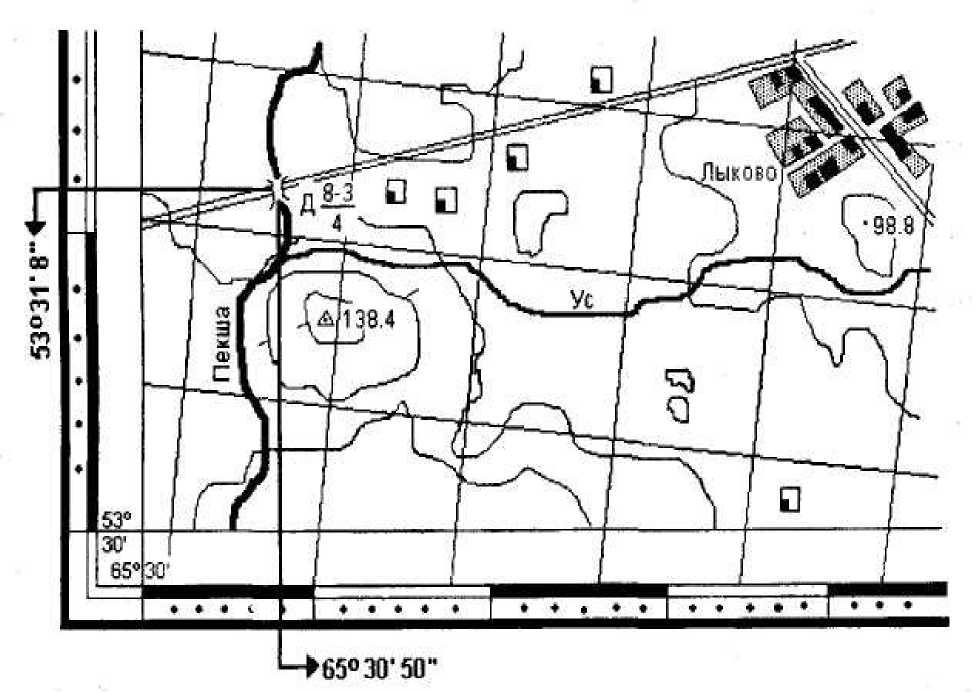 Рис. 8. Определение географических координат Например (рис. 8). Географические координаты моста через реку Пекша.СШ= 6503015011; ВД=5303110811;Определение плоских прямоугольных координат по карте Плоские прямоугольные координаты представляют собой линейные величины, определяющие положение точек на плоскости относительно установленного начала координат. В общем случае за начало координат принимается точка пересечения двух взаимно перпендикулярных линий, называемых осями координат. Вертикальная ось называется осью X а горизонтальная - осью Y (рис. 9). Значения X считаются положительными вверх (на север) от линии OY (оси Y), отрицательными - вниз от нее. Значения Y считаются положительными вправо (восточнее) от линии ОХ (оси X), отрицательными влево от нее (западнее). В школьном курсе математики Вы встречались с осями координат при построении графиков, но там осью X называлась горизонтальная линия, а осью Y - вертикальная.Применение системы плоских прямоугольных координат в топографии имеет некоторые особенности, вызванные шарообразной формой Земли, которая не может быть изображена на плоскости безразрывов и искажений. Поэтому ее условно разделили на равные части, ограниченные меридианами с разностью долгот 6 град., которые назвали координатными зонами. Счет зон ведется от 1 до 60 от Гринвичского меридиана к востоку. В каждой зоне за ось X принят осевой меридиан. Г оризонтальной осью Y во всех зонах является линия экватора. Пересечение осевого меридиана каждой зоны с экватором принято считать за начало прямоугольных координат.Плоские прямоугольные координаты моста через реку Пекша	полные;X fe ®з5 2оо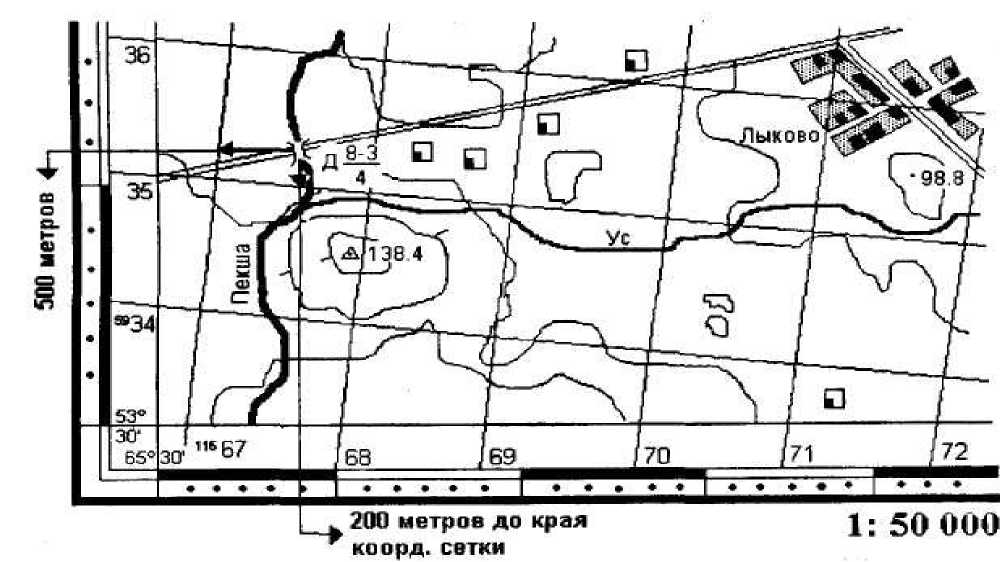 У - 1*67500сокращенные; X = зв200У =	57 500Рис. 9. Определение прямоугольных координатДля территории России, расположенной в Северном полушарии, все значения координаты X будут положительными. Значения координаты Y будут зависеть от расположения точки (листа карты) по отношению к осевому меридиану зоны и могут быть положительными или отрицательными. Чтобы не иметь дела с отрицательными цифрами, условились считать координату Y в точке О (начало координат) равной не 0, а 500 км. Общая протяженность каждой зоны по экватору около 700 км, поэтому при любом положении точки относительно среднего осевогомеридиана зоны значение ее координаты Y будет положительным. Таким образом, точка О (начало координат) имеет координаты Х=0, Y=500.Для того чтобы указать зону, в которой расположен объект, при определении его координат условились номер зоны писать при координате Y первыми цифрами, за которыми следует шестизначное число, показывающее значение координаты Y в метрах. Например, если какая-то точка, расположенная в 12-й зоне, находится к востоку от осевого меридиана на удалении 80300 м, то ее координата Y имеет значение 12580300, где число 12 обозначает номер зоны, а к значению 80300 добавлено 500 км - значение Y осевого меридиана.Значение координаты X показывает удаление данной точки от экватора. Таким образом, если точка находится севернее экватора на 3260 км 700 м, то значение координаты X будет иметь вид 3260700.На топографических картах система плоских прямоугольных координат дается в виде сетки взаимно перпендикулярных линий. Г оризонтальные линии сетки проведены параллельно экватору, а вертикальные - параллельно осевому меридиану зоны. Линии сетки на картах проводятся на равных расстояниях одна от другой и образуют сетку квадратов, которая называется координатной, или километровой сеткой. Километровой ее называют потому, что стороны квадратов равны целому числу километров в масштабе карты. В зависимости от масштаба карты стороны квадратов имеют следующие размеры.Размер стороны квадрата координатной сеткиКоординатная (километровая) сетка и цифры у ее выходов за рамкой листа карты печатаются черным цветом. Около углов рамки каждого листа карты километровые линии подписываются полностью, а в промежутках - сокращенно, двумя цифрами, обозначающими единицы и десятки километров.При определении прямоугольных координат точки по карте необходимо, пользуясь километровой сеткой и подписями ее значений за рамкой листа карты, вначале определить полное значение координат ближайших к точке координатных линий (X и Y), расположенных снизу и слева от нее. Затем определяют расстояния (по перпендикуляру) в метрах: от горизонтальной линии - нижней стороны квадрата и от вертикальной линии - левой стороны квадрата, в котором находится эта точка. Расстояние в метрах прибавляют к значениям координат линий в километрах, от которых измерялись расстояния до точки: расстояние от нижней горизонтальной стороны квадрата прибавляют к координате X, а расстояние от левой вертикальной стороны квадрата - к координате Y. Полученные после сложения отрезков значения будут представлять собой полные координаты точки, определяющие ее положение относительно начала координат.Часто приходится находить на карте ориентиры или какие-либо объекты по известным координатам. Допустим, что отдельный дом, в котором обнаружен, по оперативным данным, вооруженный преступник, имеет координаты Х=6074930, Y=4316825. Надо нанести дом на карту, на которой разрабатывается план специальной операции.Для этого сначала определим квадрат, в котором находится дом. Цифры координат X и Y 74 и 16 показывают, что дом находится в квадрате (7416) (74 -горизонтальная линия, 16 - вертикальная линия). В квадрате (7416) отложим по вертикальным левой и правой линиям сетки в масштабе карты 930 м, полученные точки соединим линией. По прочерченной линии вправо от вертикальной линии сетки, имеющей подпись 16, отложим отрезок 825 м. Полученная на линии точка и будет местом расположения дома.Дополнительная километровая сетка на стыке двух координатных зон.В пределах одной координатной зоны километровые линии соседних листов карты строго совпадают и образуют единую координатную сетку. На стыке соседних зон километровые линии располагаются под некоторым утлом друг к другу, так как осевые меридианы смежных зон не параллельны между собой (рис. 9).Если определить координаты точки Л по координатной сетке карты одной зоны, а координаты точки В по координатной сетке смежного листа, расположенного в другой зоне, то по ним невозможно вычислить расстояние между указанными точками, так как начало координат в каждой зоне разное. Поэтому на листах топографических карт, расположенных в пределах 2° к востоку и западу от край-меридиана зоны, наносят дополнительную координатную сетку соседней (западной или восточной) зоны.Чтобы не затемнять карту двумя сетками, координатные линии дополнительной сетки полностью не вычерчивают, а обозначаюткороткими (2-3 мм) штрихами и подписывают за внешними (утолщенными) рамками листов карт.Соединяя прямыми линиями одноименные выходы координатной сетки, находящиеся на противоположных сторонах рамки, строят на листе карты дополнительную сетку. Порядок пользования ею такой же. как и основной сеткой.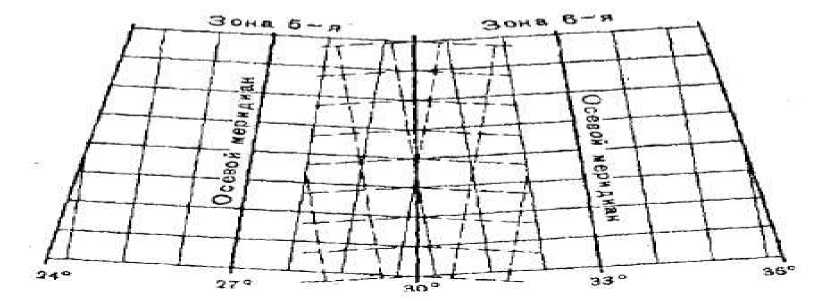 Рис. 9. Взаимное расположение километровых линий на стыке смежныхзон.Способы целеуказания но картеЦелеуказание — это краткое, понятное и точное указание местоположения целей и различных объектов по карте.по квадратам координатной (километровой) сетки;прямоугольными координатами;географическими координатами;от ориентира.Целеуказание по квадратам координатной сетки (рис. 10). Квадрат, в котором находится объект, указывают подписями километровых линий. Вначале дается оцифровка нижней горизонтальной линии квадрата, а затем — левой вертикальной линии. В письменном документе квадрат указывается в скобках после наименования объекта, например, «вые. 206.3 (4698)». При устном докладе вначале указывается квадрат, а затем наименование объекта: «Квадрат сорок шесть девяносто восемь, высота двести шесть и три».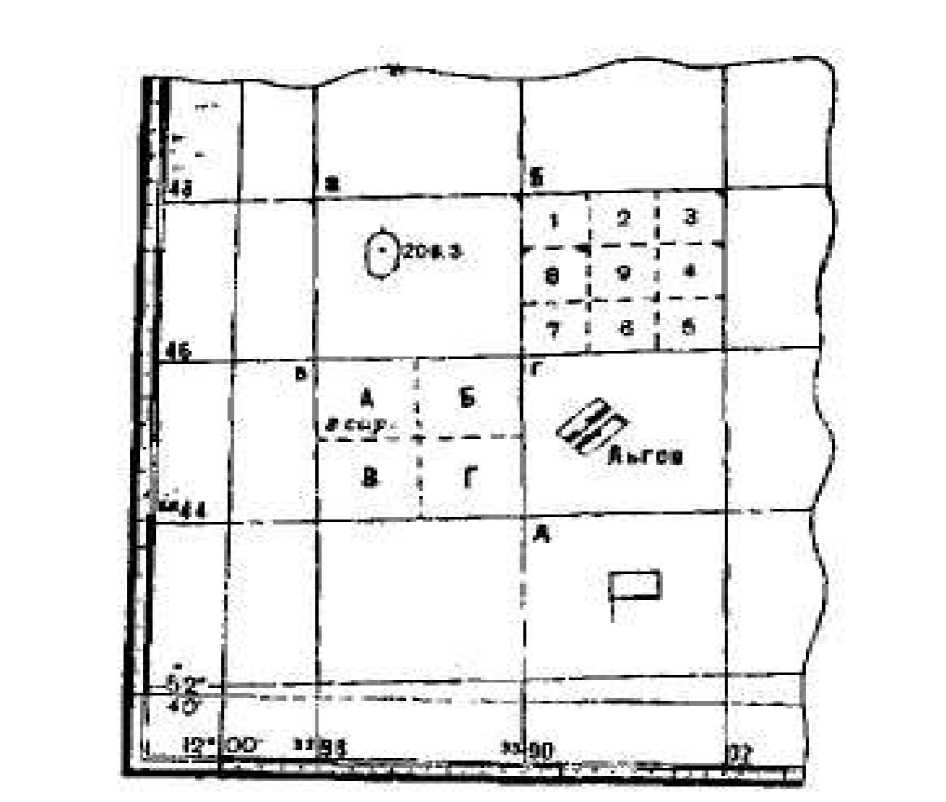 Рис. 10. Целеуказание по квадратам координатной сетки.Для уточнения местоположения объекта квадрат мысленно делится па 9 или 4 части. Образовавшиеся клетки обозначаются в первом случае цифрами, а во втором — заглавными буквами А, Б. В. Г (рис. 25).Цифра или буква, уточняющая положение объекта внутри квадрата, добавляется к обозначению квадрата (через дефис). Например, «Отдельный двор (4600-8), сарай (4498-А)».На карте, охватывающей район протяженностью с юга на север или с востока на запад более 100 км. оцифровка километровых линий в двузначных числах может повториться. Для исключения неопределенности в положении объекта квадрат обозначают полными координатами в километрах, отделяя абсциссы от ординат запятой. Например. «ЛЬГОВ (5844, 3300)». Такой способ указания квадрата применяется, как правило, при работе на картах масштаба 1:100 000 и мельче, состоящих из большого числа листов карт.Целеуказание прямоугольными координатами — наиболее точный способ — применяется для указания местоположения особо важных объектов. Объект обозначается полными или сокращенными координатами (см. определение плоских прямоугольных координат).Целеуказание географическими координатами применяется сравнительно редко — при использовании карт без километровых сеток для точного указания места нахождения отдельных удаленных объектов. Объект обозначается географическими координатами, широтой и долготой, определяемыми по карте..Целеуказание от ориентира. При этом способе целеуказания вначале называют объект, а потом — расстояние и направление до него от хорошо заметного ориентира и квадрат, в котором расположен ориентир. Например. «НП бандформирования — 2 км южнее ЛЬГОВ (4400)».ВОПРОСЫ ДЛЯ САМОКОНТРОЛЯ:Какие системы координат применяются в органах внутренних дел?Сущность системы географических координат. Для чего она предназначена?Что принято за начало координат в системе географическихкоординат?Системы плоских прямоугольных координат. Для чего они предназначены?Что принято за начало в системе плоских прямоугольныхкоординат?Сущность и основные способы целеуказания, применяемые в ОВД.МйСШТйб клргыРаш ер стороны кивдрашРаш ер стороны кивдрашМйСШТйб клргынд едртеЕ смнд мееиюст кмнд мееиюст км!: 25 000411: 50 00021ыооооо221 200 0002А